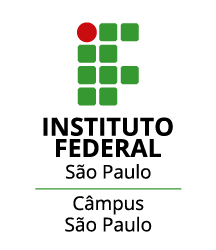 INSCRIÇÃO DO PROGRAMA AUXÍLIO PERMANÊNCIA (PAP)ANEXO II DECLARAÇÃO SEM RENDA OU DESEMPREGADOEu, __________________________________________________, RG___________________, CPF_____________________________, residente na Rua_______________________________, nº_______, Bairro______________________, Cidade_____________________________,  declaro, sob as penas das Leis Civil e Penal, que não recebo atualmente salários, proventos, pensões, aposentadorias, comissões, pró-labore, DECORE, rendimentos do trabalho informal ou autônomo, rendimentos recebidos do patrimônio ou quaisquer outros.Assumo a responsabilidade de informar imediatamente ao Campus São Paulo do IFSP, qualquer alteração dessa situação, apresentando a documentação comprobatória.Caso a família não tenha renda nenhuma, informe o gasto médio mensal das despesas familiares e como os mesmos têm sido custeados:________________________________________________________________________________________________________________________________________________________________________________________________________________________________________________________________________________________________________________________Junto a este anexo é necessário enviar as seguintes páginas da Carteira de Trabalho e Previdência Social (CTPS): página da foto, página da qualificação civil, página do último registro (se houver) e página seguinte em branco.Caso tenha dúvidas sobre as páginas, acesse o tutorial no endereço: https://www.ifsp.edu.br/tutorialpap (em especial o passo 4).Caso não possua carteira de trabalho, assinale abaixo:(  ) não possuo carteira de trabalho.São Paulo, ______ de _______________ de _____.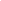 